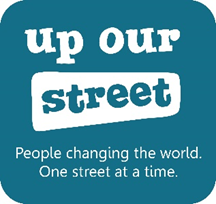 Communications OfficerJob DescriptionSalary: 		Scale 26 to 29Hours: 		30 hours per weekTerm: 			PermanentResponsible to: 	DirectorUp Our Street is a trusted brand with a large network and longstanding relationships in the community. We are looking for a dynamic communicator capable of engaging audiences over a range of media. You will be able to tell stories of community issues and local action and provide a platform for less heard voices. You will act as a mouthpiece for the organisation, weaving a narrative around the broad range of activities that Up Our Street involves itself in. This is a creative role requiring a good level of technical skill, though there will be lots of opportunities to practice and learn new skills.Purpose of the jobResponsible for external communications, enabling Easton and Lawrence Hill Neighbourhood Management (Up Our Street) to achieve its aim of inspiring, informing and motivating people to create change where they live.ObjectivesShare stories, relevant news and information connecting the diverse residents of Easton and Lawrence Hill.Develop Up Our Street’s reputation and brand as a trusted source of local news, information and champion of community action.Through providing quality and engaging communications, increase people’s opportunities to participate locally.Increase the reach of our communication activities, in terms of diversity and the number of people subscribing to our services and communication channels.Connect the organisation to new partners and contacts through positive PR.Main duties and responsibilities:Research, write and edit the organisation’s quarterly magazine gathering diverse stories from across the Easton and Lawrence Hill wards. Design and lay out the magazine, including collating and editing photos. Liaise with the printers and work to a schedule of deadlines.Produce and issue production schedules for regular publications for staff, subscribers and members of the public.Write and edit the organisation’s fortnightly email newsletter.Assist in the design of publicity materials for events and promotions as required.Create and schedule dynamic social media content, using analytics to monitor outcomes.Attend events and post online content, creating an online buzz in response to our varied programme of activity. Write a regular blog covering activity delivered by the Up Our Street engagement team and ensure website content is kept up to date.Prepare and host the Up Our Street monthly Active Citizens radio show and podcast with the Up Our Street Place Makers. Write and oversee the design of the organisation’s annual impact report and other publications as necessary.Oversee our service agreement with BCfm making use of radio advertising and coordinating outside broadcasting.Oversee the coordination of content for the 34 noticeboards in Easton and Lawrence Hill.Assist in the development and delivery of a marketing and communications strategy across a range of media.Contribute to the organisation’s evaluation and performance management systems.Work with the Business Development Officer to meet annual targets for new subscriptions, advertising sales, and number of people accessing Up Our Street communication channels.General dutiesObserve organisational practices and policies regarding equal opportunities, health and safety, codes of conduct, quality procedures and staff development.Maintain a flexible approach to work and carry out other tasks as may be required and in keeping with the level of the post.Participate in personal training and development and be proactive in identifying needs.Support the team with the delivery of Up Our Street projects as required.Person specificationEssentialDesirableExperienceAt least 12 months’ experience in managing a communications and marketing plan within a small company, charity or equivalent organisation.Proven experience of presenting information in a clear and concise manner using a variety of media.Experience using a wide variety of communication tools.Production of newsletters for a wide range of audiences.Experience of generating income through communications and marketing.Media trained.Experience of radio broadcasting.Experience of working in a diverse community.Experience of preparing press releases.Experience of commissioning (videographers, photographers, graphic designers, web developers/hosts)Skills and knowledgeExperience using InDesign and Photoshop. Good understanding of the English language.Excellent communication skills, both written and verbal.High level of IT literacy and creative user of technology.Excellent knowledge of social media platforms and campaign strategies.Good knowledge of how the media works.Knowledge of Easton and Lawrence Hill.A degree or equivalent qualification in media or marketing.Broadcast interview skills.Photography experience.Video production and editing experience.Good knowledge of local media.Attitudes and personal characteristicsAble to work under pressure and to deadlines.Able to work on own initiative.A creative and innovative approach.Commitment to equal opportunities.Understanding of issues of diversity and diverse communities.Team worker.Strong people skills and ability to work with people at all levels.Work flexibility, including occasional evening or weekend meetings.Commitment to the idea that individuals coming together for collective action can make a positive difference.Understanding of civic participation and social capital.